 Geography Summer 2 (wc 29th June 2020)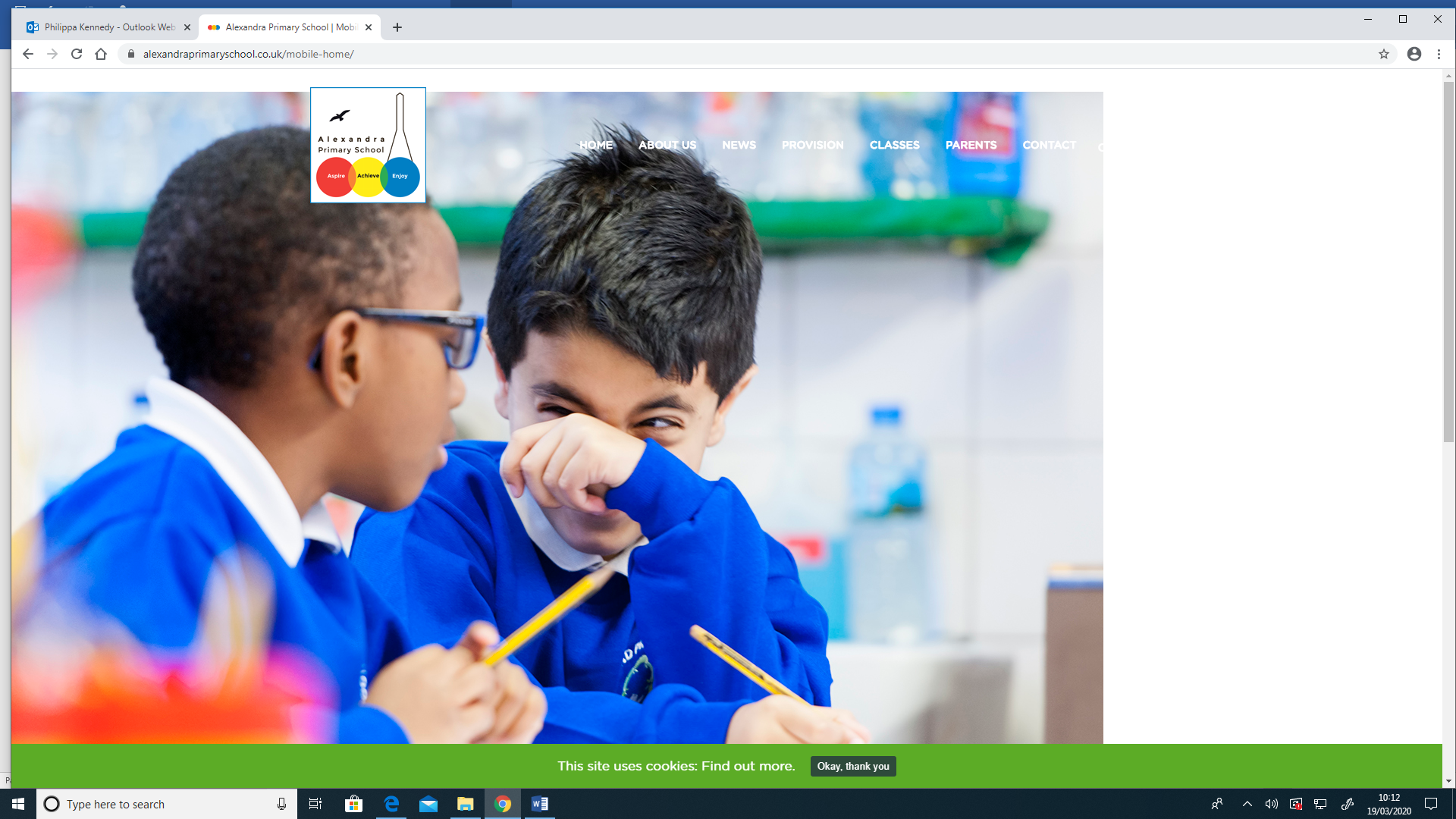 LO:  To understand physical features. Today, we will learn about different physical features of India. Activity 1 Physical Features of India - Physical features in Geography are naturally occurring features, for example, a mountain.  Can you research each physical feature and write down two facts for each feature? 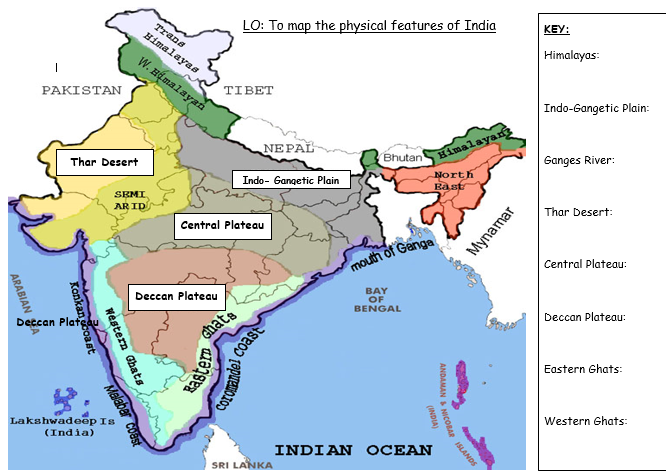 Activity 2 Human Features of India - Human features in Geography are something that is built by humans.  Can you find out about five major human features in India?Use this webpage to help you! https://www.oddizzi.com/teachers/explore-the-world/country-close-up/case-study-india/india-landscape/human-features-2/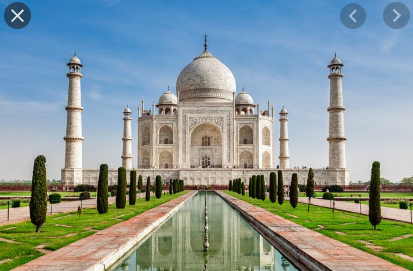 Activity 3Have a go at drawing or building a 3D model one of the physical features of India.  Reflection If you visited India, where would you be most interested in visiting?  Why?   